Αν. Καθηγήτρια Σοφία Παναγιωτίδου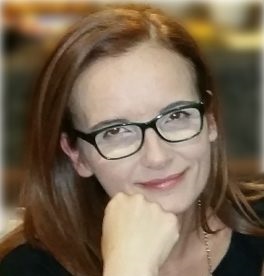 Τομέας Βιομηχανικής ΔιοίκησηςΤμήμα Μηχανολόγων Μηχανικών, Πολυτεχνική Σχολή Α.Π.Θ.54124, ΘεσσαλονίκηΤηλ.: +30 2310 996044e-mail: span@eng.auth.grΣΥΝΤΟΜΟ ΒΙΟΓΡΑΦΙΚΟ ΣΗΜΕΙΩΜΑΗ Σοφία Παναγιωτίδου γεννήθηκε το 1977 στην Κοζάνη και αποφοίτησε από το Τμήμα Μηχανολόγων Μηχανικών του Α.Π.Θ. το 2000. Εν συνεχεία, απέκτησε Μεταπτυχιακό Δίπλωμα Ειδίκευσης στη Διοίκηση Παραγωγικών Συστημάτων (Α.Π.Θ., 2002) και Διδακτορικό Δίπλωμα στη Βελτιστοποίηση Διαδικασιών Συντήρησης και Ελέγχου Ποιότητας στο Τμήμα Μηχανολόγων Μηχανικών (Α.Π.Θ., 2006).Από το 2022 είναι μέλος ΔΕΠ στο Τμήμα Μηχανολόγων Μηχανικών του Α.Π.Θ., ενώ από το 2013 έως το 2022 διετέλεσε μέλος ΔΕΠ στο Τμήμα Μηχανολόγων Μηχανικών του Π.Δ.Μ. Από το 2015 έως το 2021 διετέλεσε Ακαδημαϊκή Υπεύθυνη του προγράμματος Erasmus για το Τμήμα Μηχανολόγων Μηχανικών του Π.Δ.Μ. και από το 2020 έως το 2022 Διευθύντρια του Εργαστηρίου Ποσοτικών Μεθόδων στη Στατιστική και στην Επιχειρησιακή Έρευνα (MORSELAB) του ίδιου Τμήματος και Επιστημονικώς Υπεύθυνη του Γραφείου Διασύνδεσης του Π.Δ.Μ. Από το 2007 έως το 2013 παρείχε διδακτικό έργο ως έκτακτη διδάσκουσα στο Δημοκρίτειο Πανεπιστήμιο Θράκης, στο Πανεπιστήμιο Δυτικής Μακεδονίας, στο Πανεπιστήμιο Μακεδονίας και στο Αριστοτέλειο Πανεπιστήμιο Θεσσαλονίκης, ενώ έχει διατελέσει και διδάσκουσα στο μεταπτυχιακό πρόγραμμα Διαχείριση και Τεχνολογία Ποιότητας του Ελληνικού Ανοικτού Πανεπιστημίου.Έχει συμμετάσχει σε διάφορα ερευνητικά προγράμματα και έχει δημοσιεύσει εργασίες σε επιστημονικά περιοδικά, πρακτικά συνεδρίων, συλλογικούς τόμους και βιβλία στα πεδία του Στατιστικού Ελέγχου Ποιότητας, της Αξιοπιστίας και Συντήρησης Τεχνολογικού Εξοπλισμού και της Διαχείρισης Αποθεμάτων και Εφοδιαστικών Αλυσίδων. Είναι μέλος του Editorial Review Board του επιστημονικού περιοδικού Production and Operations Management και είναι Reviewer σε περισσότερα από 15 διεθνώς αναγνωρισμένα επιστημονικά περιοδικά.Δημοσιεύσεις σε διεθνή επιστημονικά περιοδικά (ενδεικτικά)Panagiotidou, S. and , 2007, “Optimal preventive maintenance for equipment with two quality states and general failure time distributions”, European Journal of Operational Research, 180 (1), 329-353.Panagiotidou, S. and , 2009, “An economically designed, integrated quality and maintenance model using an adaptive Shewhart chart”, Reliability Engineering and System Safety, 94 (3), 732-741. Nenes, G., Panagiotidou, S. and G. Tagaras, 2010, “Inventory management of multipltems with irregular demand: A case study”, European Journal of Operational Research, 205 (2), 313-324.Nenes, G., Panagiotidou, S. and R. Dekker, 2010, “Inventory control policies for inspection and remanufacturing of returns: A case study”, International Journal of Production Economics, 125 (2), 300-312.Panagiotidou, S. and , 2010, “Statistical Process Control and Condition-Based Maintenance: a meaningful relationship through data sharing”, Production and Operations Management, 19 (2), 156-171.Panagiotidou, S., 2014, “Joint optimization of spare parts ordering and maintenance policies for multiple identical items subject to silent failures”, European Journal of Operational Research, 235 (1), 300-314.Panagiotidou, S., 2020, “Joint Optimization of Spare Parts Ordering and Age-Based Preventive Replacement”, International Journal of Production Research, 58 (20) 6283-6299.Kampitsis, D. and S. Panagiotidou, 2022, “A Bayesian condition-based maintenance and monitoring policy with variable sampling intervals”, Reliability Engineering and System Safety, 218, in press.